SHOPPING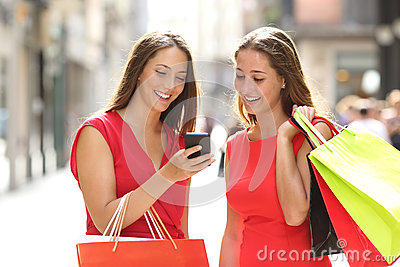 	My friend will have a birthday party in a week, so I have decided to look for a birthday present for her. I went to the shopping mall which is situated in the center of our city. It’s a multistoried building where one can get everything in the way of food and manufactured goods. I must confess it was so difficult to make a suitable purchase in such a huge shop with a lot of counters and shelves. When I arrived at the Central Department Store I first admired the window dressing. Then I went along the ground floor and looked into the shop windows of the grocery, where I could see all kinds of foodstaffs: meat, fish, tinned food, sausage, fruit, wine, sweets, chocolates, ets. There were some commercial counters on the ground floor and I found myself in a fantastic motley city of different things.	Then I went upstairs to the first floor, where I couldn’t help admiring on seeing various goods. They were on sale: haberdashery, stationery, hosiery, leather wear, and knitwear. To tell you the truth, I was impressed by a great selection of silk skirts and shirts, different kinds of frocks and coats, leather boots and shoes, woolen pullovers and sweaters, jeans and suits, jackets and blouses, bags and wallets. There one can get everything in the way of clothes wanted by men, women and children: footwear, knitwear, ready-made clothes, furs and what not. I admired the cut and the style of a light summer frock. It was the latest fashion and I made up my mind to try it on. A pleasant looking shop assistant proposed me to put the frock on and look in the mirror. But unfortunately it was a bit loose on me and didn’t suit me perfectly.	On the second floor of the shopping mall I could see all kinds of  household utensils: crockery, china, electric appliances, cutlery, pots and pans, vacuum cleaners, washing machines, cameras, radio and television sets, computers, and many other things one may want in the house. Besides, there were perfumery, florist’s, gift and souvenirs departments. The shop assistant suggested looking at a beautiful watercolor. I liked that nice picture very much and I was sure my friend would like it too. The price of the present wasn’t very high, I must admit. So I paid money at the cash desk. The cashier gave me a receipt and I came up to the shop assistant with it again I produced my receipt and obtained a gift wrapped parcel with a string. She thanked me and added they were always glad to see me at their shop. I felt very excited at the thought that I had bought a very nice birthday present, and left the shop.	On my way home I suddenly remembered that my mother had given me a few errands. We’d run out of bread and I had to drop in at the baker’s too buy a loaf of white bread, a loaf of brown one, five rolls and half a dozen of small cakes. There was a long queue for half an hour to buy a kilo of sugar and some sausages. Then I bought some fruit (bananas and apples) at the vegetable stall near the bus stop.I was lucky to buy everything I wanted. Frankly speaking, I like to go shopping.WORD LISTTo look for – шукатиShopping mall – торговий пасажMultistoried – ˌmʌltɪˈstɔːrid - багатоповерховийIn the way of – у розумінніPurchase – pɜːʧəs - покупкиCounter – ˈkaʊntə - прилавокWindow dressing – оздоблення вітриниShop window – вітрина магазинуGrocery –  grəʊsəri  - гастрономіяFoodstuffs – харчові продуктиTo be on sale – продаватися, бути в продажуHaberdashery – hæbədæʃəri- галантереяStationary – ˈsteɪʃnəri –канцелярське приладдяHosiery – ˈhəʊzɪəri  - панчішні виробиLeather wear – lɛðə шкіряні вироби Knitwear – nɪtweə  трикотажні виробиWallet – wɒlɪt - гаманецьFootwear – fʊtweə - взуттяReady-made clothes –готовий одягFur – fɜː - хутроWhat not –все, що завгодноCut – покрійStyle – стиль, фасонTo be the latest fashion – бути в модіTo make one’s mind – вирішитиTo try smth on – примірятиShop assistant – продавецьTo suit smb. perfectly – чудово пасувати, личитиHousehold utensils – ju(ː)ˈtɛnslz предмети домашнього вжиткуCrockery –  ˈkrɒkəri – фаянсовий посудChina –порцеляновий посудElectric  appliances –електричні приладиPots and pans –горщики і каструліWashing machine – пральна машинаCamera – фотоапаратPerfumery – парфумеріяFlorist’s – квітковий відділGift and souvenir department – відділ подарунківTo suggest –  səˈʤɛst- пропонуватиWatercolor – акварельCash desk – касаCashier –касирReceipt – rɪˈsiːt – касовий чекTo feel excited of the thought – хвилюватися від думкиOn one’s way home – по дорозі до-домуErrand –  ɛrənd - дорученняTo run out of smth. – вичерпати запасTo drop in at smth. – заходити, завітатиQueue – kjuː  - чергаTo stand in a queue – стояти в черзіFrankly speaking – відверто кажучиShop                                ſɒp                             магазинShopping                      ˈſɒpɪŋ                            покупкиSupermarket                ˈsuːpəmɑːkɪt                   супермаркетShopping Trolley           ˈtrɒlɪ                            візок для покупокShopping center              ˈsentə(r)                      торговий центрLinen                               ˈlɪnɪn                            білизнаHaberdashery                 ˈhæbədæſərɪ                 галантереяHats                                   hæt                           головні убори Ready made clothes    ˈredɪ meid  kləʊðz         готовий одягFootwear                    fʊtweə(r)                взуттяPerfumery                   ˈpəːfjuːmeri            парфумиSporting goods store  /ˈspɔːtɪŋ ɡʊds stɔː(r) відділ спорт. товарівTextiles                         tekstail (s)              тканини Crockery                      ˈkrɒkərɪ                  фаянсовий посудGlasswear                  glas weə(r)                 склоHousehold                   haʊs hold                  товари домашнього вжиткуHosiery                     ˈhəʊzɪərɪ                       колготи та панчохиElectric appliences   elektrik əˈplaɪəns        електротовариJewellery                     ˈdʒuːəlrɪ                       ювелірні товариStationery                      ˈsteɪſənərɪ                   канцеляріяSouveniers                    suːvəˈnɪə(r)                сувеніриDepartment                   dipatment                   відділCounter                           ˈkaʊntə(r)                 прилавокCustomer                      ˈkʌstəmə(r)                покупецьTo buy                              bai                          купуватиTo sell                               sel                          продаватиShop assistant               əˈsɪst(ə)nt                   продавецьCash                                 kæſ                         кишенькові грошіMoney                              mani                       грошіCurrency                          ˈkʌrənsɪ                    валютаCurrency exchange          ɪksˈtſeɪndʒ              обмінChange                               ˈtſeɪndʒ                  здачаCoin                                   koin                        монетаCheap                                 tſiːp                        дешевиExpensive                        ɪkˈspensɪv                    дорогийPrice                                      prais                      цінаTranslate into EnglishЯ ходжу до магазину часто.Я ходжу в супермаркет два рази в тиждень.У нашому місті є великий торгівельний центр.У супермаркеті я беру візок для покупок.У цьому торговому центрі є відділ білизни, взуттєвий відділ, галантерея, спорттовари та канцелярські товари.На цій вулиці знаходиться ювелірний магазин.У парфумерному відділенні можна купити парфуми.У відділенні електротоварів можна купити різні електричні товари.У відділенні канцтоварів можна купити ручки і зошити.Сувеніри можна придбати у відділенні сувенірів.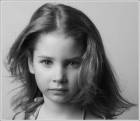 ShoppingAnn is my friend. She is a pupil of the third form. She studies at the same school. Her favorite subjects are Math and English. She has also additional Music lessons twice a week. Ann likes to go shopping with her mother on weekends. She likes stationary department because she likes also to paint. Here her mother buys her pencils of different colors, albums and copybooks. Sometimes Ann goes with her mom to the department of infants wear. Here they can buy a jersey dress, jumper, blouse, coat, tightsInfant wear                                          одяг для дітей 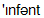 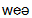 Jersey dress                dres                     в’язане  плаття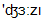 Jumper                                                   джемпер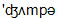 Sweater                                                    світер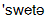 Baby clothes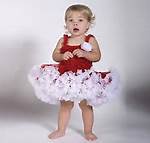 Baby clothes                     bebi   kləʋz              одяг для дітей до 2 роківSleeveless                          sli:veles                    майкаPlaysuit                              plei su:t                    повзункиWrap-over vest                 rep ’əʋvər  vest        льоляHood                                     hʋd                          чепчикTwo-piecesuit                    tu pi su:t                  костюмчикInfants Wear 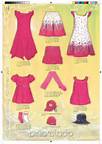 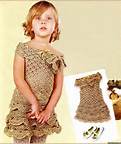 Infants wear                              ˈɪnfəntRompers                                     ˈrɔmpəz                               ползунки́Jersey dress                             ˈdʒ3ːzɪ  dres                         в’язане платтяOne-piece jersey dress          van pi: s  ˈdʒ3ːzɪ  dres    плетений клмбінезонSkirt                                              sk3ːt                                 спідницяTights                                             taɪts                              колготкиDungarees                       ˌ         dʌŋgəˈriːz                       комбінезонDescribe the pictures.What kind of cloth does this girl have on?Describe the children clothes.How many girls can you see in the picture? What kind of clothes do they have on?                                                           b)       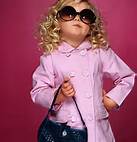 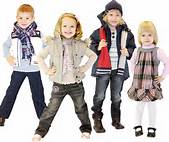 c)                                                    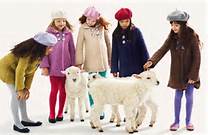    d)                                                 e)                            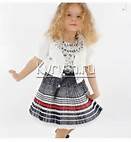 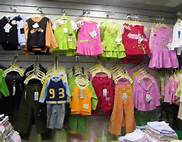                                          f)           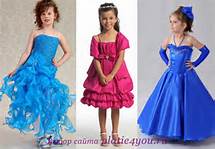 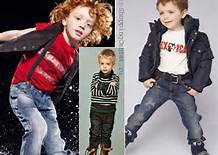 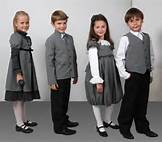 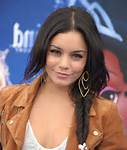 Teenagers ClothesTeenagers clothes                ˈtiːneɪdʒər    kləʊðz   одяг для підлітківBlouse                                    blauz                         блузкаOverblouse                            blauz                    блуза, яка одягається поверхSlacks \ trousers                     trauzəz                      брю́ки Coat                                        kəʊt                            пальтоShirt                                        ʃ3ːt                              сорочкаKnee-length socks              niː  ˈlɛŋθɪ soks                гольфиBelt                                      belt                                  поясRaincoat                             ˈreɪnkəʊt                       плащQuilted suit                          kwɪltid                      куртка-комбінезон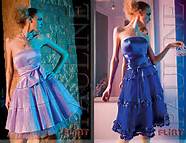 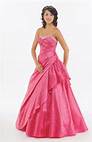 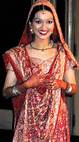 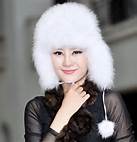 DianaDiana is 15. She is a schoolgirl. Diana studies at 10th form. Her dream is to be a designer. She likes to wear dresses of different colors and shapes. When she is at home she likes to wear shirt and skirt.  Two times a week Diana visit a gym. She puts on a sport suit, T-shirt, socks and special shoes.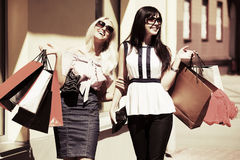 Women’s Clothes \ Ladies WearWomen’s Clothes             ˈwɪmɪn ˈ   kləʊðz                  жіночий одяг    Trousers suit                      ˈtrauzəz su:t                       брючний костюм     Dungarees suit                    dʌŋgəˈriːz                          штани-комбінезонSuede Jacket                      sweɪd ˈdʒækɪt                     куртка замшеваFur jacket                          fəːr     dʒækɪt                         хутряна курткаFur coat                             fəːr    kəʊt                              хутряне пальтоSheepskin                          ˈʃiːpskɪn                                жіночий кожухLeather jacket                   ˈlɛðər ˈdʒækɪt                         шкіряна курткаWinter coat                        ˈwɪntəʳ                                   зимове пальтоOvercoat                             ˈəuvəkəut                             пальто́Two-piece dress                   tu piːs dres                          сукня-костюм         Skirt                                         sk3ːt                                 спідницяPleated skirt                           pliːtid                                cпідниця у скла́дкуJeans                                     dʒiːnz                                  джинсиCardigan                            ˈkɑːdɪgən]                              жаке́т (вя́заный)Skirt Suit                                sk3ːt                                   костюм із спідницеюDenim suit                           ˈdɛnɪm                                  джинсовий костюм                    Apron                                   ˈeɪprən                                       фартухHouse frock                            frok                                       домашній халатSlip                                        slip                                             комбінаціяVest                                           vest                                        майкаPanties                                 ˈpæntɪz                                     тру́сики Nightgown                         ˈnaɪtgaun                                   нічна сорочкаUnderwear                         ˈʌndəwɛər                                  спідня білизнаSwimming suit                   ˈswɪmɪŋ                                           купальникBra                                      brɑː                                           ліфчикT-shirt                                ˈtiːʃ3ːt                                          футболка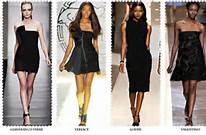 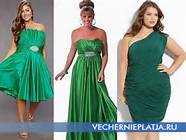 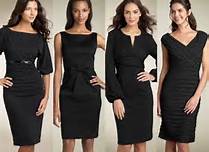                                    MEN’S CLOTHES\MEN’S WEAR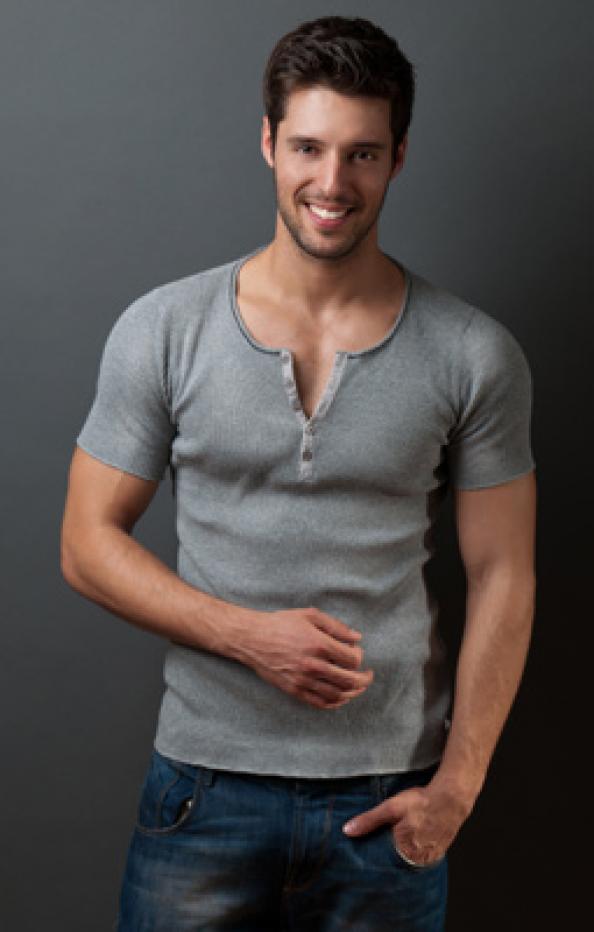 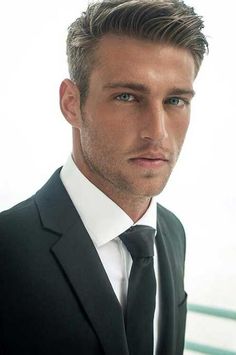 Men’s clothes \ men’s wear – чоловічий одяг Trousers – брюки Bib and brace overall – штани-комбінезонJeans \ denims – джинсиCardigan – джемпер на гудзикахSuit – костюм Dinner dress  \evening suit – костюм вечірнійDenim suit – джинсовий костюмTracksuit – спортивний костюмShort sleeved jacket – куртка з короткими рукавамиRaincoat – плащSingle (double) breasted suit – костюм одно або двобортнийTrench coat – плащ-пальтоTail coat \ tails – фракShorts – шортиBathing \ swimming tranks – плавки LADIES SHOES \ FOOTWEARLadies shoes –   жіноче взуттяHigh (low) heel –  підбір високий (низький)Sandals – босоніжкиEvening sandals-  босоніжки на високому підборіTrainers \ sneakers – кросівкиLadies boots – чобітки жіночіSabots – туфлі без задника на високій платформіPlatform shoes – туфлі на платформіSlippers – капці кімнатніMEN’S SHOESMen’s shoes \ footwear – чоловіче взуттяTrainers \ sneakers – кросівкиMoccasins – мокасиниHigh \ low heeled shoes – туфлі на високих \ низьких підборахTie \laced shoes – туфлі на поворозкахCasual shoes – повсякденні туфліHiking boots – черевики (туристичні)High -leg boots – чоботи чоловічіShoe laces – поворозкиShoe polish – гуталінShoehorn – ріжок (для взуття)HATSHat- капелюхStraw hat – солом’яний капелюхBeret – беретCap – кепкаFur hat – хутряна шапкаKerchief – хусткаScarf – шарфShawl – шаля                                                    TEXTILES1.Textiles –тканина2. Broadcloth – сукно3. Cotton – бавовна4. Printed cotton – ситець5. Silk (natural, artificial)-  шовк (натуральний, штучний)6.Wool – вовна7.All-wool \ pure wool –чисто вовняна тканина8.Tweed – твід9.Nylon-  нейлон10.Linen-  полотно11.Velvet- бархат12. Cotton velvet – вельвет, пліс13. velveteen – вельветин14. suede\chamois – замша15. velour-  велюр, плюшPERFUMERYPerfumery – парфумеріяEye shadow-  тіні для повікMascara-  туш для війLipstick – губна помадаPowder-  пудраGel-  гельFace cream- крем для обличчяHand cream – крем для рукShaving cream – крем для голінняToothpaste – зубна пастаToothbrush – зубна щіткаPerfume – парфумиBottle of perfume – скляночка парфумівEau-de-Cologne- одеколонShampoo – шампуньSoap-  милоScented soap – запашне милоNail polish – лак для нігтівPolish remover – рідина для зняття лакуHair spray-  лак для волоссяDeodorant – дезодорантHair dye-  фарба для волоссяHABERDASHERYHaberdashery – галантереяHandbag – сумочкаHairbrush – щітка для волоссяComb-  гребінецьHand mirror – люстеркоElectric shaver-  електробритваWallet – бумажникPurse –гаманецьPin – булавкаNeedle – голкаThread – ниткаHandkerchief – носовикHooks and eyes – гачки і петліUmbrella-  парасолькаHairpin – шпильки для волоссяNectie-  краваткаBrooch-  брошкаBracelet-  браслетCufflinks-  запонкаDetergent – миючий засібKnitting needles – спиці для плетінняSoap powder \ detergent – пральний порошокHairdryer-  фенWatch – наручний годинникClock – настінний годинникWatch band – ремінець для годинникаBelt-  поясTape measure – сантиметрButtons – гудзикиRing – каблучкаEarings – сережкиGloves – рукавичкиNail file-  пилочка для нігтівADDITIONAL WORDS AND EXPRESSIONSCan I help you? – Чим можу служити?Do you have any? – Чи є у вас?....Can you show me? – Чи можете ви мені показати?Are you being served? –Вас обслуговують?Is there anything on sale? – Чи є що-небудь у розпродажу?At what department can I buy? – У якому відділі я можу купити?Show me something in a different style (cut)-  Покажіть мені що-небудь іншого фасонуShow me something cheaper – Покажіть мені щось дешевшеShow me something one size smaller (larger) – Покажіть мені що-небудь меншого (більшого) розміруWhat can you recommend? – Що ви можете мені порекомендувати?Could you give me some advice?-  Чи можете ви мені щось порекомендувати?This folder will describe it for you – У цьому буклеті все описаноWhat make is it?-  Чиє це виробництво?I don’t like the color (the cut)-  Мені не подобається колір (покрій)What about this one? – Як щодо ось цього?What size are you? – Який у вас розмір?It’s not my size- Це не мій розмірIt’s too long (short, narrow, loose)-  Він занадто довгий (короткий, вузький, вільний)Have you any particular style or colour in mind?-  Чи є у вас особливий стиль або колір?How does that feel on you?-  Чи він вам пасує?Where is the fitting-room?- Де примірювальна?I’d like to try it on – Мені б хотілося примірятиIt fits you like a glove \ it suits you perfectly – Це саме на вас…This hat matches my new handbag – Цей капелюх підходить за кольором до моєї нової сумочкиMay I regard myself in the mirror?-  Чи можна оглянути себе в дзеркало?I think it goes with my coat – Я думаю, вона пасує до мого нового пальтоHow much does that sell for? – За яку ціну це продається?What is the price of it? – Скільки це коштує?Do you give a discount? – Чи ви даєте знижку?It’s too expensive for me – Це занадто дорого для мене?It’s really cheap-  Це справді дешевоIt’s a real bargain – Це вигідна покупкаCan you wrap it up? – Загорніть, будь-ласкаI’ll have the poor shop assistant worn out-  Я зовсім замучив продавцяI can drop in again – Я зайду зновуDo you exchange it or do you get a refund?- Чи ви міняєте це чи  повертаєте гроші?I’d like to ask you to hold it till I get back – Я попрошу вас відкласти це, доки я не повернусяFashion – модаIn fashion – у модіOut of fashion – не в модіOld- fashioned – старомоднийTo wear – носитиBe dressed in smth. – бути одягнутому в….To do the round of shops-  обійти ряд магазинівSleeve-  рукавCollar-  комірSeam-  шовZip\zipper – змійкаPocket-  карман                           REMEMBERTO HAVE SMTH. ON – мати щось на собіTO BECOME (BECAME, BECOME)-  пасуватиTO FIT – пасувати, бути до міриTO MATCH – пасувати за кольоромTO GO WITH – бути догідним, відповідати, личитиTO SUIT – пасувати, відповідати, личити                            ANSWER THE FOLLOWING QUESTIONSWhen do you usually go shopping?Where do you go shopping?What have you bought today in the way of food?What have you recently bought in the way of manufactured goods?Are the shops crowded when you do your shopping?What do you usually buy in the market?What is the biggest Department store in Kyiv?What kind of clothes do you prefer: ready made or made to order?What time is your nearest shop open (close)?What size in dress do you take?  What about your mother and father?What size in shoes do you take?What color of hats do you prefer?What color of gloves would you like to buy to match your new handbag?You have run out of vegetables. Where will you go?You want to try a coat on. Where will you do this?What things do you wear in summer and winter?What can you buy in the Central Department Store? Describe your visit there.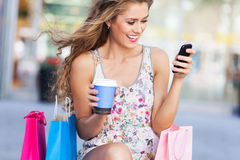 